UNDERGRADUATE CURRICULUM COMMITTEE (UCC)
PROPOSAL FORM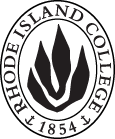 Cover page	 B.  NEW OR REVISED COURSES  D. SignaturesChanges that affect General Education in any way MUST be approved by ALL Deans and COGE Chair.Changes that directly impact more than one department/program MUST have the signatures of all relevant department chairs, program directors, and relevant dean (e.g. when creating/revising a program using courses from other departments/programs). Check UCC manual 4.2 for further guidelines on whether the signatures need to be approval or acknowledgement.Proposals that do not have appropriate approval signatures will not be considered. Type in name of person signing and their position/affiliation.Send electronic files of this proposal and accompanying catalog copy to curriculum@ric.edu and a printed or electronic signature copy of this form to the current Chair of UCC. Check UCC website for due dates.D.1. Approvals:   required from programs/departments/deans who originate the proposal.  may include multiple departments, e.g., for joint/interdisciplinary prposals. D.2. Acknowledgements: REQUIRED from OTHER PROGRAMS/DEPARTMENTS IMPACTED BY THE PROPOSAL. SIGNATURE DOES NOT INDICATE APPROVAL, ONLY AWARENESS THAT THE PROPOSAL IS BEING SUBMITTED.  CONCERNS SHOULD BE BROUGHT TO THE UCC COMMITTEE MEETING FOR DISCUSSIONA.1. Course or programSWRK 532/432 Generalist Foundation and Skills: Direct Practice ISWRK 532/432 Generalist Foundation and Skills: Direct Practice ISWRK 532/432 Generalist Foundation and Skills: Direct Practice ISWRK 532/432 Generalist Foundation and Skills: Direct Practice IReplacing A.2. Proposal typeCourse: Revision  Course: Revision  Course: Revision  Course: Revision  A.3. OriginatorWendy BeckerHome department: Social workSocial workSocial workA.4. Context and Rationale Create SWRK 432 to be crosslisted with the existing  SWRK 532 Generalist Foundation and Skills: Direct Practice I, and alternative prerequisites added to allow undergraduates entrance.Undergraduate social work seniors would take the first year Master’s practice class instead of the senior year practice class (SWRK 426). This will allow students to learn the specific course content of the first year generalist practice course and better understand the academic requirements of the master’s program. This will also allow them to become better integrated into the master’s program. Additionally, this will allow MSW faculty to provide necessary supports and assess their readiness for the Master’s Program.Create SWRK 432 to be crosslisted with the existing  SWRK 532 Generalist Foundation and Skills: Direct Practice I, and alternative prerequisites added to allow undergraduates entrance.Undergraduate social work seniors would take the first year Master’s practice class instead of the senior year practice class (SWRK 426). This will allow students to learn the specific course content of the first year generalist practice course and better understand the academic requirements of the master’s program. This will also allow them to become better integrated into the master’s program. Additionally, this will allow MSW faculty to provide necessary supports and assess their readiness for the Master’s Program.Create SWRK 432 to be crosslisted with the existing  SWRK 532 Generalist Foundation and Skills: Direct Practice I, and alternative prerequisites added to allow undergraduates entrance.Undergraduate social work seniors would take the first year Master’s practice class instead of the senior year practice class (SWRK 426). This will allow students to learn the specific course content of the first year generalist practice course and better understand the academic requirements of the master’s program. This will also allow them to become better integrated into the master’s program. Additionally, this will allow MSW faculty to provide necessary supports and assess their readiness for the Master’s Program.Create SWRK 432 to be crosslisted with the existing  SWRK 532 Generalist Foundation and Skills: Direct Practice I, and alternative prerequisites added to allow undergraduates entrance.Undergraduate social work seniors would take the first year Master’s practice class instead of the senior year practice class (SWRK 426). This will allow students to learn the specific course content of the first year generalist practice course and better understand the academic requirements of the master’s program. This will also allow them to become better integrated into the master’s program. Additionally, this will allow MSW faculty to provide necessary supports and assess their readiness for the Master’s Program.Create SWRK 432 to be crosslisted with the existing  SWRK 532 Generalist Foundation and Skills: Direct Practice I, and alternative prerequisites added to allow undergraduates entrance.Undergraduate social work seniors would take the first year Master’s practice class instead of the senior year practice class (SWRK 426). This will allow students to learn the specific course content of the first year generalist practice course and better understand the academic requirements of the master’s program. This will also allow them to become better integrated into the master’s program. Additionally, this will allow MSW faculty to provide necessary supports and assess their readiness for the Master’s Program.A.5. Student impactStudents will take two practice courses in their senior year instead of one. This will provide them with better preparation for the Master’s program. It will also provide an opportunity to become more integrated in the academic culture of the MSW program in their senior year.Students will take two practice courses in their senior year instead of one. This will provide them with better preparation for the Master’s program. It will also provide an opportunity to become more integrated in the academic culture of the MSW program in their senior year.Students will take two practice courses in their senior year instead of one. This will provide them with better preparation for the Master’s program. It will also provide an opportunity to become more integrated in the academic culture of the MSW program in their senior year.Students will take two practice courses in their senior year instead of one. This will provide them with better preparation for the Master’s program. It will also provide an opportunity to become more integrated in the academic culture of the MSW program in their senior year.Students will take two practice courses in their senior year instead of one. This will provide them with better preparation for the Master’s program. It will also provide an opportunity to become more integrated in the academic culture of the MSW program in their senior year.A.6. Impact on other programs This is a cross listed course and means the MSW program will have BSW seniors in their course. Graduate Committee have approved.This is a cross listed course and means the MSW program will have BSW seniors in their course. Graduate Committee have approved.This is a cross listed course and means the MSW program will have BSW seniors in their course. Graduate Committee have approved.This is a cross listed course and means the MSW program will have BSW seniors in their course. Graduate Committee have approved.This is a cross listed course and means the MSW program will have BSW seniors in their course. Graduate Committee have approved.A.7. Resource impactFaculty PT & FT: NoneNoneNoneNoneA.7. Resource impactLibrary:NoneNoneNoneNoneA.7. Resource impactTechnologyNoneNoneNoneNoneA.7. Resource impactFacilities:NoneNoneNoneNoneA.8. Semester effectiveFall 2019 A.9. Rationale if sooner than next Fall A.9. Rationale if sooner than next FallN/AN/AOLDNewB.1. Course prefix and number SWRK 532SWRK 532B.2. Cross listing number if anySWRK 432B.3. Course title Generalist Foundation and Skills: Direct Practice IB.4. Course description B.5. Prerequisite(s)Graduate status and concurrent enrollment in SWRK 500Acceptance to the 5 year BSW/MSW pathway, concurrent enrollment in SWRK 436 and SWRK 463; or graduate status and concurrent enrollment in SWRK 500.B.6. OfferedFall  Fall  B.7. Contact hours 33B.8. Credit hours33B.9. Justify differences if anyB.10. Grading system Letter grade  Letter grade  B.11. Instructional methodsLecture Lecture B.12.CategoriesRequired for majorRequired for major 5 year BSW/MSW optionB.13. Is this an Honors course?NONOB.14. General EducationN.B. Connections must include at least 50% Standard Classroom instruction. NO  |category: NO category:B.15. How will student performance be evaluated?Attendance  | Class participation |  |  Presentations  | Papers  | Class Work  | Attendance  | Class participation |  Presentations  | Papers  | Class Work  | B.16. Redundancy statementB. 17. Other changes, if anyB.18. Course learning outcomes: List each one in a separate rowProfessional Org.Standard(s), if relevantHow will each outcome be measured?Click Tab from here to add rowsB.19. Topical outline: Do NOT insert whole syllabus, we just need a two-tier outlineTopic 1Subtopic 1aSubtopic 1b   etc.2)   Topic 2 etc.NamePosition/affiliationSignatureDateDr. Wendy BeckerChair, BSW ProgramDr. Jennifer MeadeChair, MSW ProgramDr. Jayashree NimmagaddaDean, School of Social WorkDr. Monica DarcyChair, Graduate Curriculum CommitteeNamePosition/affiliationSignatureDateTab to add rows